令和６年４月２６日　危険物施設等保有事業所　御中豊橋市危険物等保安連絡協議会　会長　彦坂彰一危険物安全管理講習会の開催について（ご案内）　本協議会の推進につきまして、平素から格別のご理解とご協力を賜り厚くお礼申し上げます。さて、令和６年６月２日（日）から６月８日（土）までの７日間を「危険物安全週間」として、全国一斉に危険物の保安に対する意識の高揚及び啓発推進についての事業が実施されます。　本市におきましても、この事業のひとつとして事業所における危険物の安全管理に万全を期していただくため、下記により危険物安全管理講習会を開催いたします。　つきましては、貴事業所の危険物保安監督者など担当者のご出席をいただきますようご案内申し上げます。記１　開催日時　令和６年５月３１日（金）　午後２時００分から午後４時００分まで２　開催場所　豊橋市神野ふ頭町３番地２２　　　　　　　ライフポートとよはし　中ホール３　講習内容　「安心・安全な防火モデル工場を目指して」　　　　　　　講師　株式会社デンソーワイパシステムズ　加須工場　製造１部　部長　中村　剛久　氏４　受講料　　無料５　申込方法　以下の様式に記入のうえ、メール、ＦＡＸまたは電話にてお申し込みください。※　この講習会は、消防法第１３条の２３の規定による「危険物取扱者保安講習」ではありません。※　荒天等による中止の場合は下記の二次元コードにより、ご案内いたします。危険物安全管理講習会申込書　　　　　　【申込・問合せ先】（事務局）豊橋市消防本部予防課（担当：片柳）　　　　　　　　　　　　　　　　　　　　FAX　０５３２－５６－２２００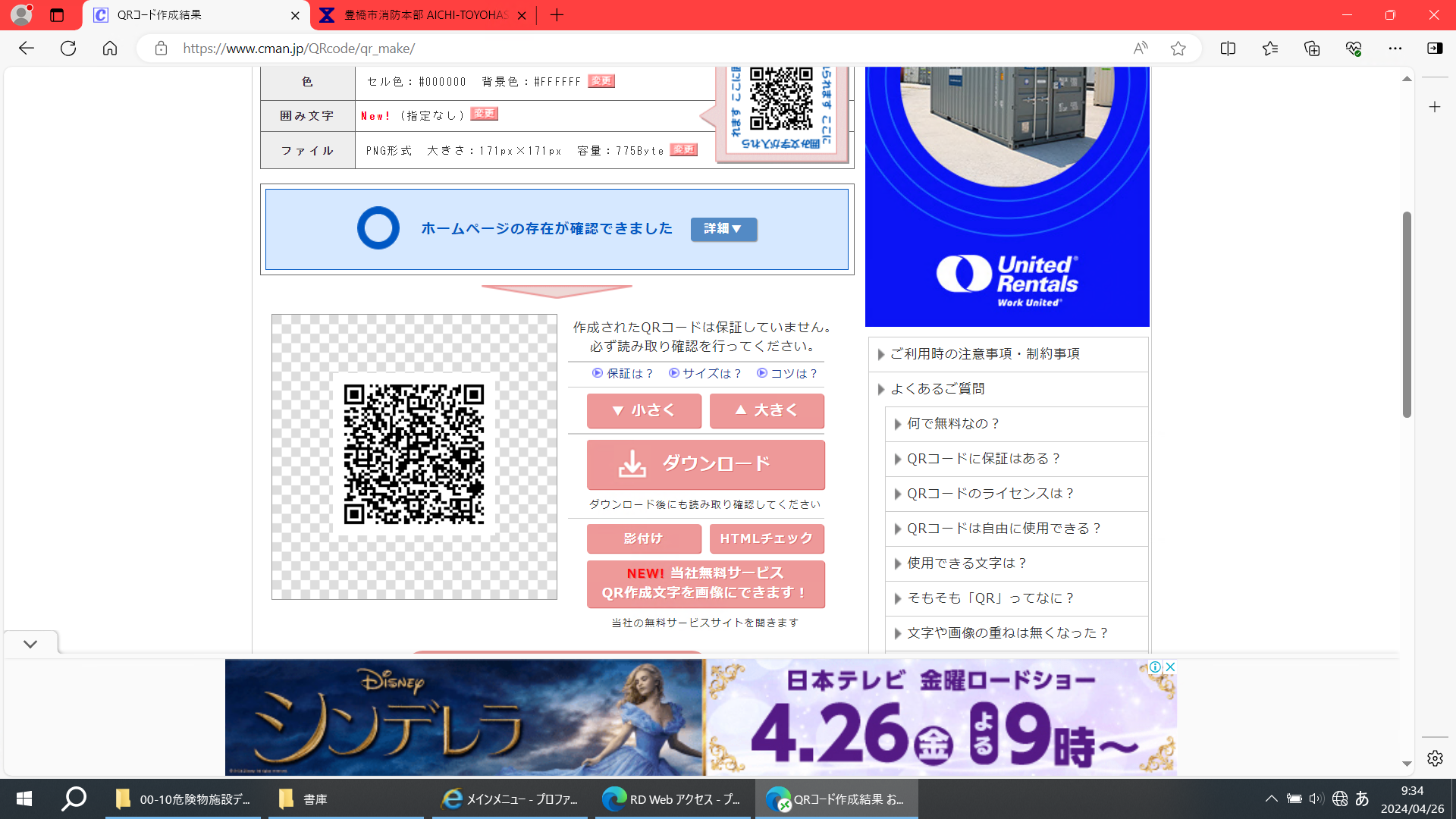 　　　　　　　　　　　　　　　　　　　　電話　０５３２－５１－３１２１E-Mail　yobo@city.toyohashi.lg.jp事業所名受講人数